Make a Battery Worksheet AnswersDraw a picture of the potato battery setup in the space below. Label the potato, wire, and light bulb parts. Draw arrows to show the direction of the current. 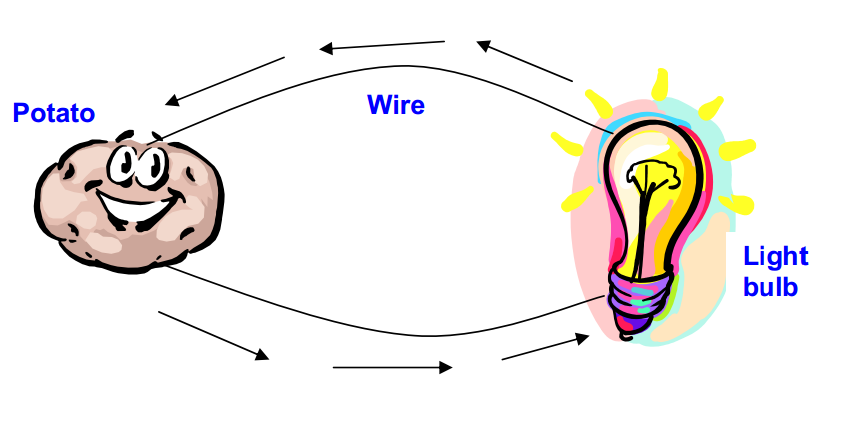 How does the potato help the circuit to work?____________________________________________________________________________________________________________________________________________________________________________________________________________________________________Why must engineers understand circuits when making electrical appliances?____________________________________________________________________________________________________________________________________________________________________________________________________________________________________